PIONEER YOUTH LEAGUE 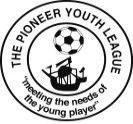 TEAM SHEETAs per rule copies to be exchanged ELECTRONICALLY with opposition Manager &Referee, before the start of the fixture.  All Data to be TYPEDSQUAD LIST*Select the Players ‘Starting’ & ‘Substitutions’ by ticking the appropriate box.Only tick the relevant number of Players for your Team format.5x5 (5 Subs) 7x7 (7 Subs) 9x9 (5 Subs) 11x11 (5 Subs)** Assistant Referee - Required for 9v9 & 11v11 formats.Home TeamTeam ManagerAssistant Referee**Away Team Team ManagerAssistant Referee**Age/Division/CupUnderDivisionCupPlateDate RefereeNoNameStarter*Sub*